Rubric: Infectious Disease Book Project PART 2 Book Project 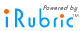 Book Project Book Project Book Project Book Project EXCELLENT!!!
3 pts Good!
2 pts Fair
1 pts Unacceptable
0 pts Background X3 
Brief overview of contents of this quarter of the book. excellent EXCELLENT!!! 
Overview is excellent, concise, informative, easily grasped by reader. Key points are presented in student's own words and the organization flows properly. Good! 
Overview is concise, informative, easily grasped by reader. Most key points are presented in student's own words and there is some organizational flow. Fair 
Overall summary covered is fair. Many key points are left out. The student does not make a clear effort of summarizing. Unacceptable 
Overview is missing or lacking in description or severely lacking in organization or depth. 
The summary does not accurately describe content and or major points. Key Concepts X4 
TWO key concepts that any reader should retain are included and their importance to the understanding/prevention of infectious disease EXCELLENT!!! 
At least TWO key concepts related to ID are described with accuracy in a concise manner, but in enough depth so that the information is provided is meaningful. Good! 
Two key concepts are adequately described concisely and in some depth. Information is provided is meaningful to study of ID. Fair 
One or two key concepts are described with some accuracy but the information lacks clear connection to ID and significance to the reader. Unacceptable 
Only one key concept is inadequately or inaccurately described and its significance is not explained. Favorite Quote X1 EXCELLENT!!! 
One quote is stated along with its significance to ID , the overall theme of the book and/or any concerned citizen is clearly and completely explained. Good! 
A quote is stated. Its significance to ID, the reader and/or the theme of the book are somewhat explained. Fair 
One quote is stated and the explanation of its import may be explained with little depth or connection to infect. disease Unacceptable 
No quote stated Reflection X3 EXCELLENT!!! 
Students' reflection/opinion of the topics in this section of the book expresses a supported position and shows thought and consideration of the author's message and relevant research. Good! 
Student's reflection is relevant, has some supporting detail from research and suggests an understanding of author's message Fair 
Student's reflection is relevant, but lacks depth, supporting detail and/or understanding of author's message Unacceptable 
Student's relflection is not given or lacking in thought and or understanding of author's message New Question X1 
What is a question you have after reading this portion of the book ...and why? EXCELLENT!!! 
Question presented is relevant, and shows thought and elaboration. Good! 
Question presented is relevant, and shows thought. Fair 
Question presented is relevant, but not elaborated upon. Unacceptable 
Question is irrelevant or poorly thought out Build free rubrics at www.iRubric.com. Rubric Code: Y84487 